המכינה הקדם אקדמית - בראודה
טופס הרשמה לשנת הלימודים 
מסלול לימודים מבוקש במכינה: 	1.פרטים אישייםמין     תעודת זהות    שם משפחה      שם פרטי  טלפון נייד     דואר אלקטרוני  @    טלפון נוסף   -    תאריך לידה     מצב משפחתי     מספר ילדיך   שם משפחה ופרטי קודם   ארץ לידה    תאריך עלייה 
הנני מעוניין/ת לקבל סיוע במימון שכר לימוד ומלגת מחייה על פי בקשה מסוג  אם קיימות סיבות נוספות לבחינת זכאותך מבין הבחירות שסימנת  המעוניין/ת לבדיקת זכאות למלגת משרד הביטחון בגין האוכלוסייה אליה משתייך/ת מתבקש/ת לסמן    
(לצורך הזכאות למלגה יש לצרף טופס מספר 2 מהקרן לחיילים משוחרים אישור אוכלוסייה – לטובת מכינת בראודה)
כתובת בזמן הלימודים בתיכוןרחוב ומספר בית    שכונה     ישוב     מיקוד  כתובת הוריםרחוב ומספר בית    שכונה     ישוב     מיקוד  כתובת נוכחית (למשלוח דואר)רחוב ומספר בית    שכונה     ישוב     מיקוד  2. שירות צבאי/לאומי מספר אישי     דרגה     תאריך גיוס    תאריך שחרור משירות חובה  סוג השירות     תפקיד בשירות הצבאי     החיל בו שרתת      מספר חודשי שירות חובה              (יש לצרף תעודת הערכה מצה"ל וכרטיס השתחרר בכבוד)לוחם זהב    (יש לצרף תעודת השתחרר בכבוד בצבע זהב) חייל בודד     (טופס מספר 1 חתום ע''י הקרן לחיילים משוחררים - לטובת מכינת בראודה)שירות מילואים פעיל    (טופס מספר 2 - אישור אוכלוסייה חתום ע''י הקרן לחיילים משוחררים - לטובת מכינת בראודה)שחרור מוקדם: תאריך השחרור     פטור משירות: (למועמדים שלא שירתו כל יש לצרף אישור פטור מצה"ל)  סיבת הפטור     אם אחר, פרט/י:  
שירות לאומי: (יש לצרף אישור שירות לאומי)  מתאריך     עד תאריך     מספר חודשי שירות  3. פרטים על בני המשפחהאב :     שם מלא      תאריך לידה      ארץ לידה      תאריך עלייה               מס' שנות לימוד      סוג השכלה   אם :    שם מלא     תאריך לידה      ארץ לידה     תאריך עלייה              מס' שנות לימוד      סוג השכלה   מס' אחים ואחיות (כולל התלמיד)     (יש לציין מס' אחים ואחיות משותפים מההורים הביולוגיים בלבד)* יש לצרף צילום תעודת זהות וספח פתוח של ההורים.4. השכלה תיכונית 
שם ביה"ס התיכון האחרון     יישוב   סוג בגרות     סוג ביה"ס  משנה     עד שנה     מספר שנות לימוד     זכאות לבגרות  * בעלי זכאות לבגרות – יש לשלוח צילום תעודת בגרות
* בעלי בגרות חלקית נדרשים לשלוח אישור מביה"ס על 12 שנות לימוד וגיליון ציוני הבגרות הקיימים
* בוגרי ישיבה קטנה/גדולה-לצרף אישור ישיבות כולל תאריך התחלה וסיום.
* בוגרות סמינר חרדי- לצרף גיליון ציונים/תעודת בגרות של הסמינרהערות המועמד: 5. לימודים קודמים במכינה אחרתהאם למדת במכינה אחרת     (אם למדת, מלא/י סעיף זה, אם לא למדת- עבור/י לסעיף 6)שם המכינה בה למדת      מסלול לימודים:        אם אחר  תאריך סיום/נשירה   
* לתשומת ליבך! מועמדים הלומדים במכינה אחרת או שלמדו בעבר במכינה אחרת במסלול זהה, חייבים לצרף מכתב הסבר מדוע מעוניינים ללמוד מכינה חוזרת.6. פסיכומטרי/יעליש בידי ציון פסיכומטרי      ציון רב תחומי:    כמותי:    מילולי:    אנגלית:   (יש לצרף צילום של תוצאות הבחינה הפסיכומטרית) טרם נבחנתי, אבחן במועד  יש בידי ציון יע"ל     ציון כללי:   נבחנתי/אבחן במועד:  (מיועד למועמדים שלא נבחנו בבחינה 
הפסיכומטרית בשפה העברית).אם אינך מעוניין בסיוע כלכלי או מעונות בעת לימודיך במכינה, עבור לסעיף  10.7. נתונים על המועמד/ת ובני המשפחה 
במידה והנך מעוניין בסיוע כלכלי/מעונות מלא את הטבלה מטה וצרף את המסמכים המתאימים:יש לצרף אישורים מתאימים לפי הקטגוריות הרלוונטיות:
* יתמות מאב/אם- צילום תעודת פטירה, קצבת שארים מביטוח לאומי ל-3 חודשים אחרונים, פנסיה ממקום העבודה של הנפטר. 
* הורים גרושים- צילום תעודת גירושין, הסכם גירושין מבית משפט. 
* הורה/אח נכה- אישור מביטוח לאומי על אחוז נכות וגובה קצבת נכות ל-3 חודשים אחרונים. אם ההורה אינו עובד/ת – אישור מביטוח לאומי8. הכנסות ההורים, בן/בת הזוג (לנשואים + ילד)שכיריםיש לצרף טופס 106 ממקום העבודה לשנת המס האחרונה.אם ההורה עובד/ת במקום העבודה פחות משנה- יש לצרף 3 תלושי משכורת אחרונים. *היה וכתוב בטופס 106 "עובד מס' 1" או "עובד מס' 2" יש לצרף שומת מס אחרונה ממס הכנסה בלבד, או אישור מפקיד שומה על שאין תיק עצמאי.עצמאייםיש לצרף שומה שנתית אחרונה שנקבעה ונחתמה ע"י מס הכנסה לשנה קודמת.א. הכנסות משכר/עסק
ב. הכנסות נוספות של ההורים/המועמד (יש לצרף את האישורים המתאימים על פי הקטגוריות הרלוונטיות).* ניתן לצרף לטופס ההרשמה מכתב אישי של המועמד/תג. הורה שאינו עובד – יש לצרף אישור מעמד לא עובד עדכני מביטוח לאומי ושלושה חודשים אחרונים של קצבת אבטלה מביטוח לאומי.9. בקשה למעונותאני מבקש לבדוק זכאותי למעונות   מהנימוקים הבאים : 10. פרטי חשבון הבנק של המועמד/תמס' בנק:          מס' סניף:          מס' חשבון: יש לשלוח אסמכתא לחשבון בנק (אישור בעלות חשבון)11.הצהרת ההוריםקראנו בעיון את הטופס הנ"ל, שמולאו בו כל הפרטים כנדרש.הרינו מצהירים שאין למשפחתנו הכנסות נוספות על האמור לעיל.הרינו מצהירים ומתחייבים שכל האמור בהצהרתנו זו בנוגע לרכושנו והכנסותינו - אמת, שאם לא כן נחזיר את כל ההוצאות שהיו כרוכות בלימודי בננו/ביתנו במסגרת המכינה הקדם אקדמית בתוספת הפרשי הצמדה וריבית חוקית עד ליום ההחזר  בפועל. כמו כן עלולה כל הצהרה כוזבת להוות עבירה פלילית הגוררת עונש על פי דין. ולראיה באתי על החתום: שם ההורה     מס' ת.ז    חתימה אלקטרונית*     תאריך  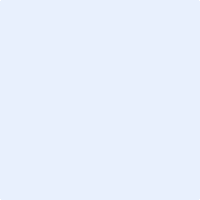 * יש לצרף חתימה אלקטרונית, כלומר- סריקה של החתימה הידנית וצירופה כתמונה.12.הצהרת המועמדאני מצהיר/ה בזה כי הפרטים שמסרתי נכונים, מלאים ומדויקים ומתחייב/ת להשלימם ולעדכנם בעת שיחול בהם שינוי. ידוע לי כי מסירת פרטים לא נכונים או העלמת פרטים תשלול ממני את הזכות ללמוד במכינה ואחויב להחזיר את כל ההוצאות הכרוכות בלימודי, בתוספת הפרשי הצמדה וריבית חוקית כדין ליום ההחזר בפועל, וכמו כן עלולה כל הצהרה כוזבת להיות עבירה פלילית הגוררת עונש על פי דין.ידוע לי כי קבלת הסיוע מותנה בעמידה בכל ההתחייבויות הכרוכות בלימודי כפי שנקבעו בעת קבלתי למכינה, כולל נוכחות בשיעורים בהיקף הלימודים הנדרשים על ידי הקרן והיחידה להכוונת חיילים משוחררים.אני מצהיר/ה ומתחייב/ת לשלם את מלוא שכר הלימוד בהתאם לדרישות המכינה, אם בקשתי לקבלת הסיוע תידחה.ידוע לי, כי בהתאם לתקנות הביטוח הלאומי יועברו על ידכם פרטי האישיים (שם, מספר זהות ומען) אל המוסד לביטוח לאומי, על מנת לאפשר למוסד לביטוח לאומי להפנות אלי דרישה לתשלום דמי ביטוח לאומי, מס מקביל ודמי ביטוח בריאות, במועד החוקי ולהחיל עלי את התעריף המוזל שנקבע לגבי תלמידים.הנני נותן/ת בזה את הסכמתי המפורשת למסירת מידע אודותי לקרן והיחידה להכוונת חיילים משוחררים, לקרן לקליטת חיימ"ש, ולכל המכינות הקד"א, כאשר לצורך זה ה"מידע"- כל המידע על פי טופס זה וכן ציוני הבגרות שקיבלתי בעבר, ואקבל במכינה, ולרבות "מידע" כמשמעותו בפרק ב' לחוק הגנת הפרטיות התשמ"א- 1981. כמו כן הנני מתיר/ה שימוש בנתונים על לימודי לאחר גמר המכינה במוסדות על תיכוניים/אקדמיים לצורך מחקרי מעקב של ות"ת ופרסום תוצאות המחקרים. באם אקבל מהקרן לסיוע נוסף תשלומי יתר בדמי קיום, הקרן שומרת לעצמה את הזכות לקזז תשלומים אלה מכספי הפיקדון שעומדים לרשותי.ולראיה באתי על החתום: שם     משפחה     מס' ת.ז   חתימה אלקטרונית* של המועמד    תאריך  * יש לצרף חתימה אלקטרונית, כלומר- סריקה של החתימה הידנית וצירופה כתמונהלשימוש משרדי


